CVIJET I PLOD – GRAĐA I ULOGA OPRAŠIVANJE I OPLODNJAZADATCI ZA UČENIKE:PROČITAJ (SAMOSTALNO ILI UZ POMOĆ RODITELJA)POKAŽI NA SLICIZALIJEPI NL U BILJEŽNICU/ PREPIŠI I NACRTAJ U BILJEŽNICU (AKO NEMAŠ PRINTER) (SAMOSTALNO ILI UZ POMOĆ RODITELJA)PONOVIMO:ŠTO JE CVIJET?POKAŽITE NA SLICI CVIJET.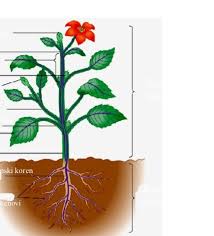 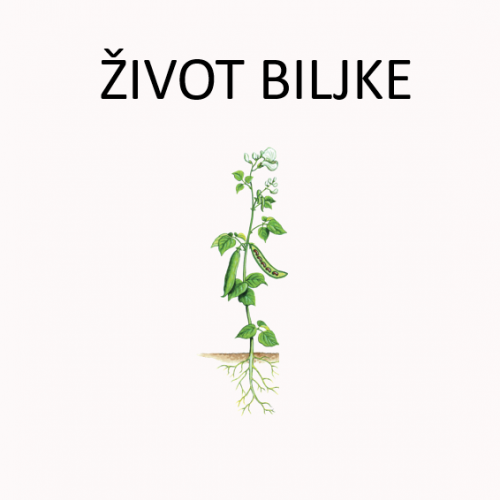 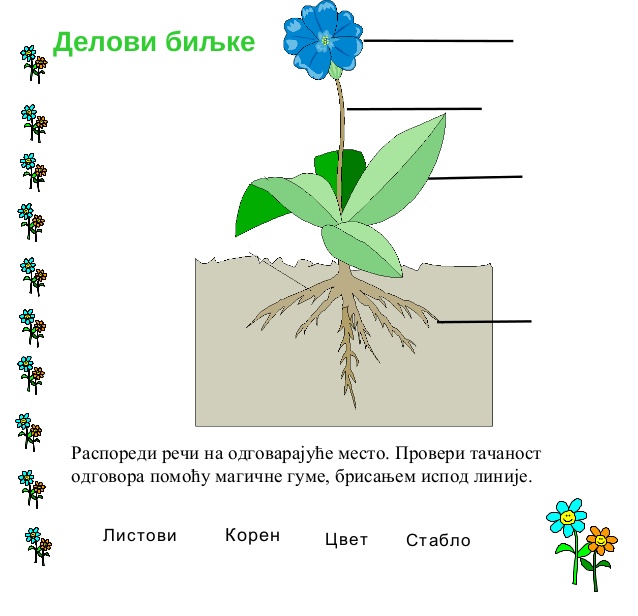 IZ ČEGA SE RAZVIJA CVIJET?POKAŽITE NA SLICI DIJELOVE CVIJETA.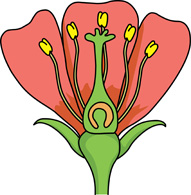 KAKO IZ CVIJETA NASTAJE PLOD?OPRAŠIVANJEMOPRAŠIVANJE JE PRENOŠENJE PELUDNIH ZRNACA NA NJUŠKU TUČKA.NAKON OPRAŠIVANJA IZ CVIJETA SE RAZVIJA PLOD.OPRAŠIVANJE MOGU OBAVITI:KUKCI (BUMBARI, PČELE, LEPTIRI) - ONI OPRAŠUJU OBOJENE I MIRIŠLJIVE CVJETOVEVJETAR – OPRAŠUJE CVJETOVE TRAVA I DRVEĆA KOJI SE NI NE PRIMJEĆUJU.KUKCI OPRAŠUJU CVJETOVE: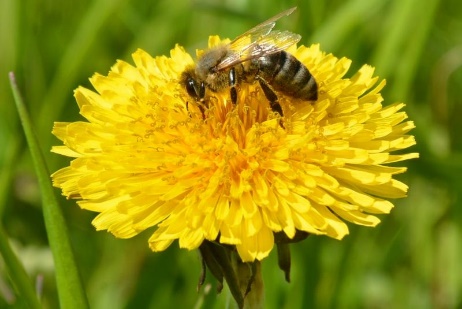 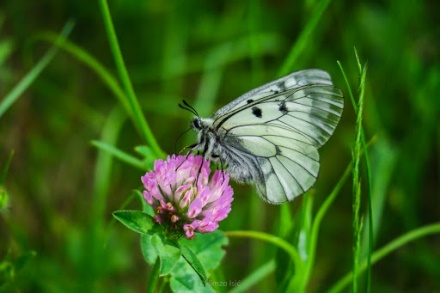 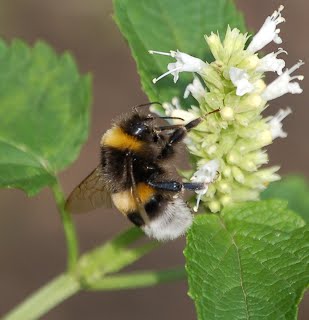 VJETAR OPRAŠUJU CVJETOVE: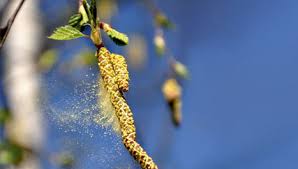 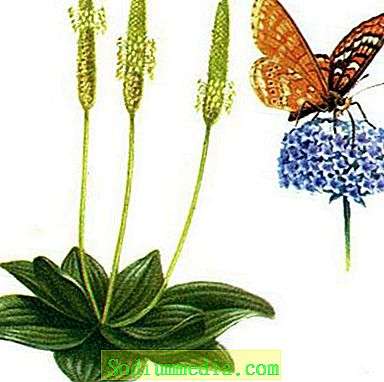 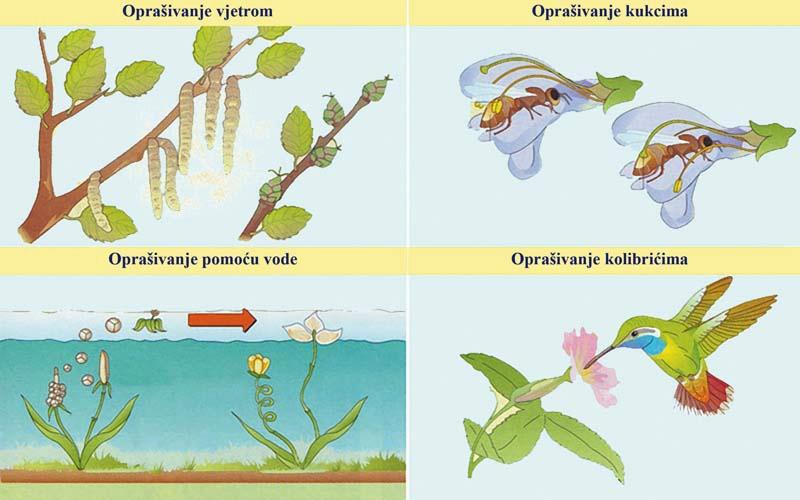 ZADATCI ZA VJEŽBANJEUDŽBENIK, STR. 115. (TREĆI ZADATAK OZNAČEN ŽABICOM)